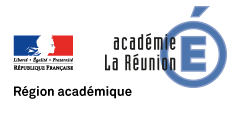 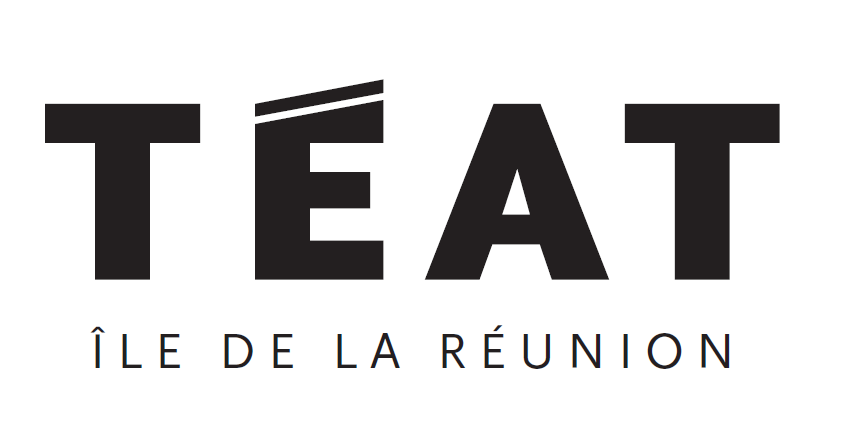 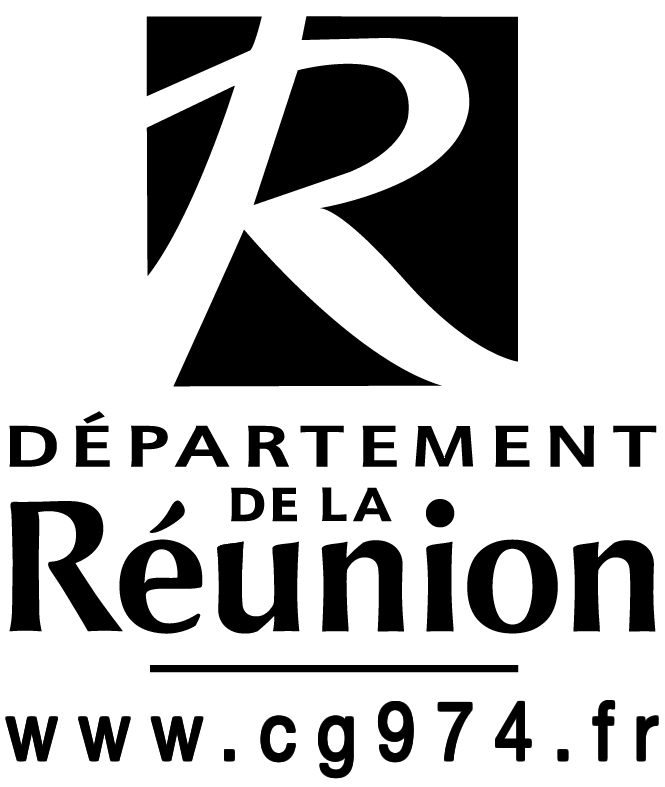 Chers collègues,Je vous propose ici une trame et un support sous Word afin d’illustrer la présentation du spectacle en classe, que vous pouvez adapter selon vos besoins ou utiliser telle qu’elle. Vous trouverez dans le dossier ressource les informations nécessaires et des propositions de travaux que vous pouvez donner à vos élèves en amont de la séance de présentation du spectacle afin de la préparer.Diapositive 2 :	trailer du spectacleDiapositive 3 :	présentation du spectacle par l’auteur-metteur en scène F.MelquiotDiapositive 4 :	manifeste des artistesDiapositive 5 à 10 :	photographies du théâtre du centaure à MarseilleDiapositive 11 à 14:	les artistesDiapositive 12 :	Fabrice Melquiot – auteur et metteur en scène du spectacleDiapositive 13 :	Martin Dutasta – photographe et vidéaste Diapositive 14 :	les « centaures » Camille-Gaïa et Manolo-Indra – les interprètesDiapositive 15 :	La mythologie du centaure. Topo sur le mytheDiapositive 16 :	le centaure Firenze dans Harry Potter et l’ordre du PhénixDiapositive 17 :	le centaure dans le monde de NarniaDiapositive 18 :	topo sur le spectacle équestreDiapositive 19 :	topo sur la domestication et le dressage de chevauxQuestions que vous pouvez donner en amont de la séance afin que vos élèves fassent des recherches : Diapositive 15 : La mythologie du centaure. Topo sur le mythe.Rends-toi sur cette page ainsi que sur la page Wikipédia dédiée aux centaures et réponds aux questions suivantes :Qu’est-ce qu’un centaure ?Comment sont apparus les centaures ?Quelle est la particularité de Chiron ? de Pholos ?Pourquoi Chiron est-il devenu immortel ? Comment va-t-il néanmoins mourir ?Comment Zeus va-t-il à nouveau l’immortaliser ?Qui furent les principaux disciples de Chiron ? Qu’est-ce qui a provoqué le combat entre les centaures et les Lapithes ?Pourquoi les centaures se sont battus avec Hercule ?Comment disparurent la plupart des centaures ?Quel est le signe astrologique qui est figuré par un Centaure ? Pourquoi ce symbolisme ?Dans la mythologie grecque, Pégase et Bucéphale sont d’autres chevaux très célèbres. Fais des recherches et explique pourquoi. Diapositive 16 et 17: le centaure Firenze dans Harry Potter et l’ordre du Phénix et le centaure dans le monde de Narnia.Le centaure est une figure encore présente dans notre culture. Quel est le nom des centaures dans Harry Potter et l’ordre du phénix ainsi que dans Le monde de Narnia ? Comment décrirais-tu leur personnalité ? Quel est leur rôle dans chacun de ces films ?Diapositive 18 et 19: topo sur le spectacle équestre et la domestication et le dressage de chevaux.La domestication du cheval :Rends-toi sur cette page internet dédiée à la domestication du cheval et réponds aux questions suivantes :Sait-on exactement quand est-ce que le cheval a été domestiqué ? Quelle est l’hypothèse la plus probable ?Quand est-ce que la couleur des robes des chevaux varie beaucoup ? En quoi peut-on alors être sûr que le cheval a été domestiqué ?Comment pourrait-on expliquer que le cheval ait été domestiqué après d’autres animaux tels que la chèvre, le mouton ou le bœuf ?Cet article pour un abord plus simple à destination des collégiens et des élèves de seconde : https://www.sciencesetavenir.fr/archeo-paleo/sur-les-pas-des-premiers-chevaux-domestiques_6131Le dressage du cheval : Fais des recherches sur la domestication du cheval. Pourquoi un cheval doit-il être dressé pour être monté par un cavalier ?Qu’est-ce que le débourrage ?Quelles sont les techniques de dressage les plus communes ?Le spectacle équestre : Fais des recherches sur l’art équestre.Quelle est l’origine des spectacles équestres ?Comment le cirque a-t-il inventé une nouvelle forme de spectacle équestre ?Qui sont les artistes qui ont relancé dans la deuxième moitié du XXème siècle l’intérêt et le goût du public pour l’art équestre ?Quels sont les grands artistes et les troupes qui ont marqué l’histoire du spectacle équestre ?David Sarie, professeur relais des TÉAT RéunionDavid.Sarie@ac-reunion.fr